§652.  Issuance of marriage license1.  Marriage license issued.  After the filing of notice of intentions of marriage, except as otherwise provided, the clerk or the State Registrar of Vital Statistics shall deliver to the parties a marriage license specifying the time when the intentions were recorded.[PL 2019, c. 340, §8 (AMD).]2.  Marriage license to nonresidents. [PL 2001, c. 574, §4 (RP).]3.  Void after 90 days.  The license is void if not used within 90 days from the day the intentions were filed in accordance with section 651.[PL 2019, c. 340, §9 (AMD).]4.  Expedited procedure. [PL 2001, c. 574, §4 (RP).]5.  Informational brochure.  A marriage license may not be issued until a brochure prepared by the Department of Health and Human Services concerning the effects of alcohol and drugs on fetuses has been given to both parties.  The department is responsible for making the brochures available to municipal clerks for distribution.[PL 1995, c. 694, Pt. B, §2 (NEW); PL 1995, c. 694, Pt. E, §2 (AFF); PL 2001, c. 354, §3 (AMD); PL 2003, c. 689, Pt. B, §6 (REV).]6.  Related parties.  A marriage license may not be issued to parties related as described in section 701, subsection 2, unless the clerk or State Registrar of Vital Statistics has received from the parties the physician's certificate of genetic counseling required by section 651.[PL 2019, c. 340, §10 (AMD).]7.  Parties who are 17 years of age.  A marriage license may not be issued to persons who are 17 years of age without the written consent of their parents, guardians or persons to whom a court has given custody. In the absence of persons qualified to give consent, the judge of probate in the county where each minor resides may grant consent after notice and opportunity for hearing.[PL 2023, c. 116, §1 (AMD).]8.  Parties under 17 years of age.  The clerk or State Registrar of Vital Statistics may not issue a marriage license to a person under 17 years of age.A.    [PL 2019, c. 535, §1 (RP).]B.    [PL 2019, c. 535, §1 (RP).]C.    [PL 2019, c. 535, §1 (RP).][PL 2023, c. 116, §2 (AMD).]SECTION HISTORYPL 1995, c. 694, §B2 (NEW). PL 1995, c. 694, §E2 (AFF). PL 1997, c. 507, §1 (AMD). PL 1997, c. 507, §4 (AFF). PL 1997, c. 683, §E5 (AMD). PL 1997, c. 683, §E6 (AFF). PL 2001, c. 354, §3 (AMD). PL 2001, c. 574, §§3,4 (AMD). PL 2003, c. 689, §B6 (REV). PL 2019, c. 340, §§8-11 (AMD). PL 2019, c. 535, §1 (AMD). PL 2023, c. 116, §§1, 2 (AMD). The State of Maine claims a copyright in its codified statutes. If you intend to republish this material, we require that you include the following disclaimer in your publication:All copyrights and other rights to statutory text are reserved by the State of Maine. The text included in this publication reflects changes made through the First Regular and First Special Session of the 131st Maine Legislature and is current through November 1, 2023
                    . The text is subject to change without notice. It is a version that has not been officially certified by the Secretary of State. Refer to the Maine Revised Statutes Annotated and supplements for certified text.
                The Office of the Revisor of Statutes also requests that you send us one copy of any statutory publication you may produce. Our goal is not to restrict publishing activity, but to keep track of who is publishing what, to identify any needless duplication and to preserve the State's copyright rights.PLEASE NOTE: The Revisor's Office cannot perform research for or provide legal advice or interpretation of Maine law to the public. If you need legal assistance, please contact a qualified attorney.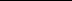 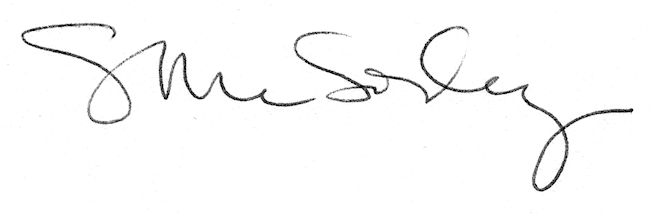 